INDICAÇÃO Nº 2317/2020Sugere ao Poder Executivo Municipal que proceda a limpeza do bueiro localizado na Rua Osorio Duque Estrada, próximo ao condomínio novo, no bairro Jardim Batagin, neste município.Excelentíssimo Senhor Prefeito Municipal, Nos termos do Art. 108 do Regimento Interno desta Casa de Leis, dirijo-me a Vossa Excelência para sugerir ao setor competente que proceda a limpeza do bueiro localizado no final da Rua Osorio Duque Estrada, próximo ao novo condomínio do bairro Batagin.Justificativa:Fomos procurados por moradores das proximidades solicitando essa providencia, pois, segundo eles o referido bueiro está entupido em dia de chuvas causando transtornos. Plenário “Dr. Tancredo Neves”, em 23 de novembro de 2.020.JESUS VENDEDOR-Vereador-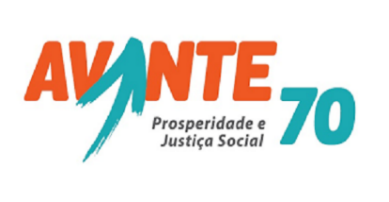 